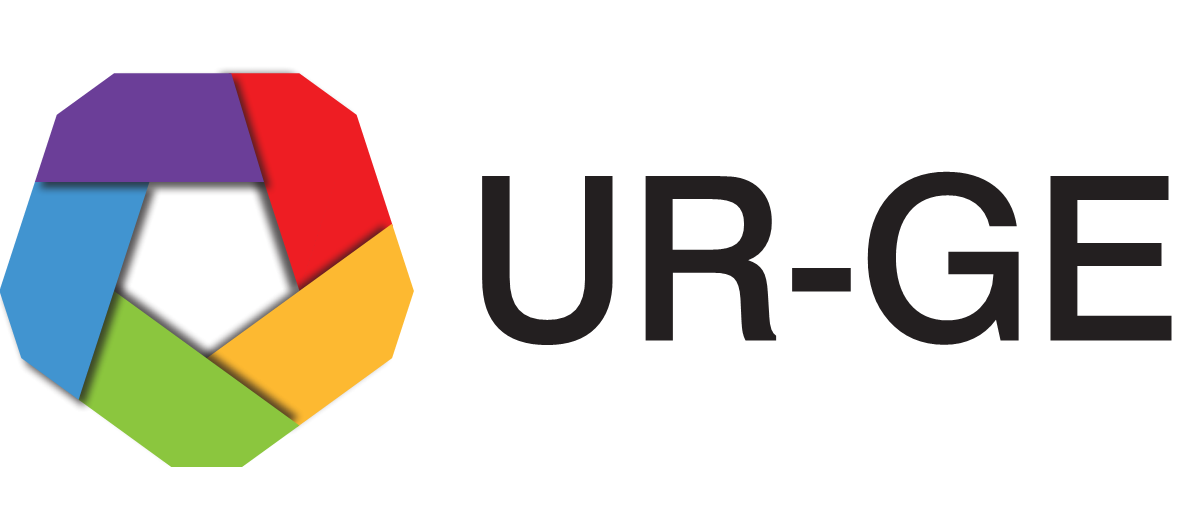 Eğitim/Danışmanlık Faaliyeti Değerlendirme Formuİşbirliği Kuruluşu(EK IV-3)                    DERLENDİRME FORMU 	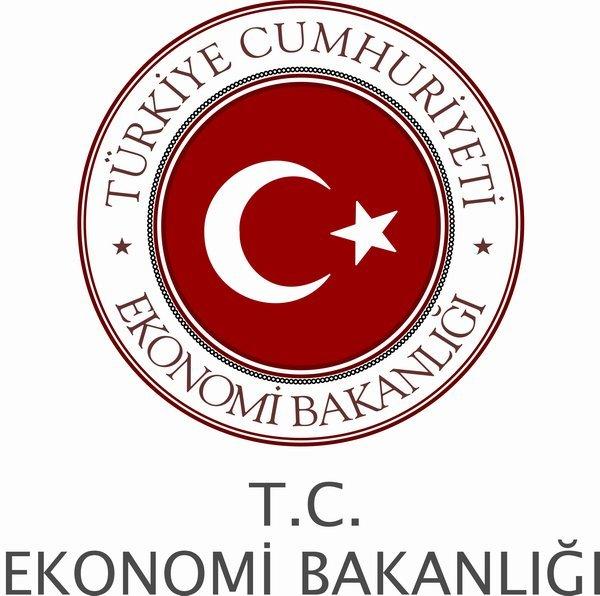  İşbirliği Kuruluşu Adı: ________________________________________________________________Proje Adı: _________________________________________________________________________Formu Dolduran Kişinin Adı Soyadı ve Görevi: ____________________________________________Faaliyete Katılan Firma Sayısı: ________________________________________________________Faaliyetin Süresi: ___________________________________________________________________(NOT: eğitim faaliyeti için saat olarak eğitimin süresi; danışmanlık faaliyeti için adam-gün olarak alınan danışmanlık hizmeti süresi)	Not: Firmaların anket formalarındaki veriler kullanılarak doldurulacaktır. İlgili seçeneği işaretleyen firma sayısı rakamla yazılacaktır.	Görüş ve öneriler: _________________________________________________________________________	________________________________________________________________________________________	________________________________________________________________________________________	________________________________________________________________________________________	________________________________________________________________________________________Faaliyetin AdıEğitmen/Danışman AdıFaaliyet ile Firmalara kazandırılacak Rekabet AvantajıFaaliyetin Hedeflenen SonuçlarıToplam BütçeHayırKısmenEvetFaaliyet firmalara yeni bilgi ve beceriler kazandırdı mı?Firmalar yukarıda verilen “Hedeflenen Sonuçlara” ulaştı mı? Çok DüşükDüşükOrtalamaYüksekÇok YüksekFaaliyetin firmalar için gereklilik seviyesiEğitmenlerin/Danışmanların konu ile ilgili uzmanlık seviyesi Yukarıda belirtilen toplam bütçenin uygunluğuFaaliyetten firmaların genel memnuniyet düzeyi